Человек – частьживойприроды, разумное существо, изобретатель.Задание 1  
Разгадай ребусЧЕЛО + ( 100 ЛЕТ) =  ?ЧЕЛОВЕК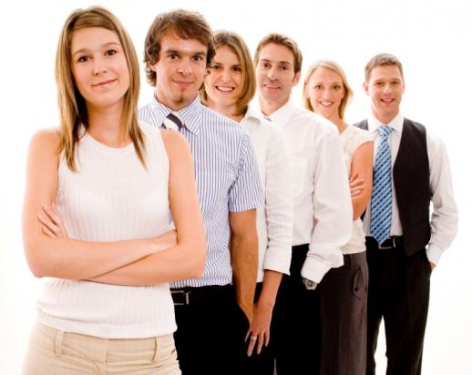 РождаетсяДышитПитаетсяРастетРазмножаетсяУмираетЗадание 2 
Перечислите, какие группы животных вы знаете:Задание 3           ?Подумай и напиши с какой группой животных человек имеет наибольшее сходство? твой  ответ:____________________________________________________Система органовДыхательная		                                                    Нервная                                                                                                                                                          Кровеносная	                                                           Пищеварительная	                         организм человекаВ состав тела человекавходит:Органические вещества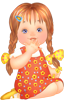 ВодаМинеральные веществаВсе это человек получает с пищей.Строение тела человека изучает-      анатомияРаботу его органов –        физиологияСохранение и укрепление  здоровья человека –  гигиена              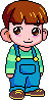 Задание 4 
Отгадай загадки и напиши отгадки:          1.   Куда захочу, головой верчу.           2. На улице живут два друга,
Видят все, кроме друг друга.            3. Меж двух озер один бугор.           4. На голове растет лес,
Туда гребень еле влез.        5. Работает в груди кузнец,
Кто назовет, тот молодец.         6. Если б не было его,
Не сказал бы ничего. Знаете ли вы, что…Самая сильная мышца в человеческом организме - язык. За сутки человек выделяет столько тепла, что его хватит, чтобы довести до кипения 33 литра ледяной воды. Как свидетельствует ООН, каждый день на земле появляется 250 тысяч новорожденных младенцев. Каждую секунду приблизительно по 3 человека.Альберт Эйнштейн не мог говорить почти до девяти лет. Его родители были уверенны в его умственной отсталости.Интересный факт: живя с людьми,       кошки научились мяукать.       Между собой они этот звук       не произносят. «Мяу» в словаре       кошки только для человека! Задание 5
Ответьте на вопросы:Человек – это часть природы? Почему?Твой ответ:__________________________________________________Легко ли быть ЧЕЛОВЕКОМ? Объясни, почему?Твой ответ:___________________________________________________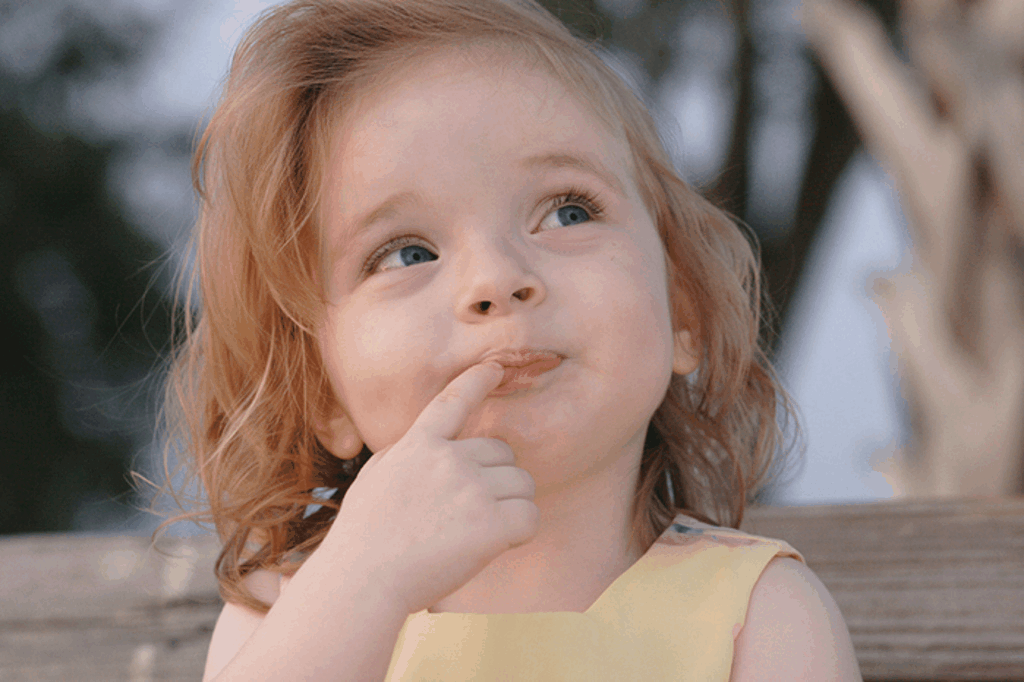 Задание 6Ответь на вопросы:Что помогает людям учиться? 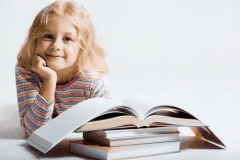 Твой ответ:____________________________________Что такое хорошо и что такое плохо? 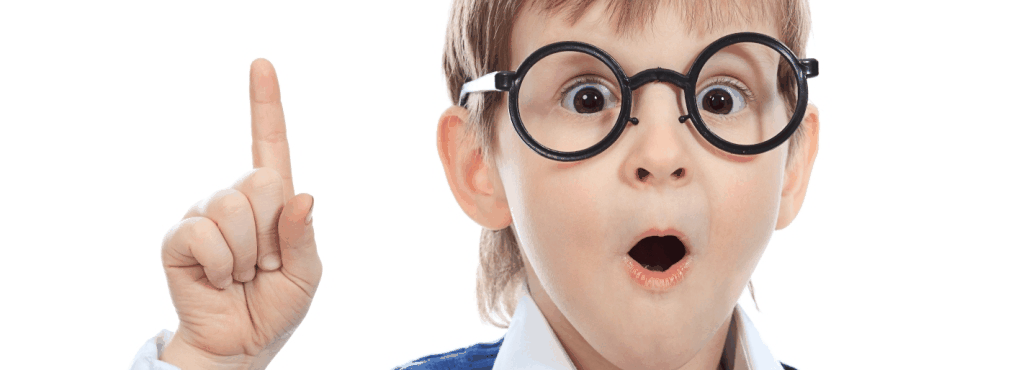 Твой ответ:_____________________________________________Чем человек может помочь природе? 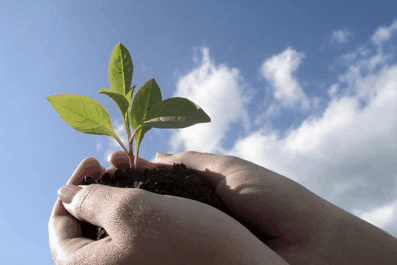 Твой ответ:__________________________________________________